What’s For Dinner: Bacon-Ranch Chicken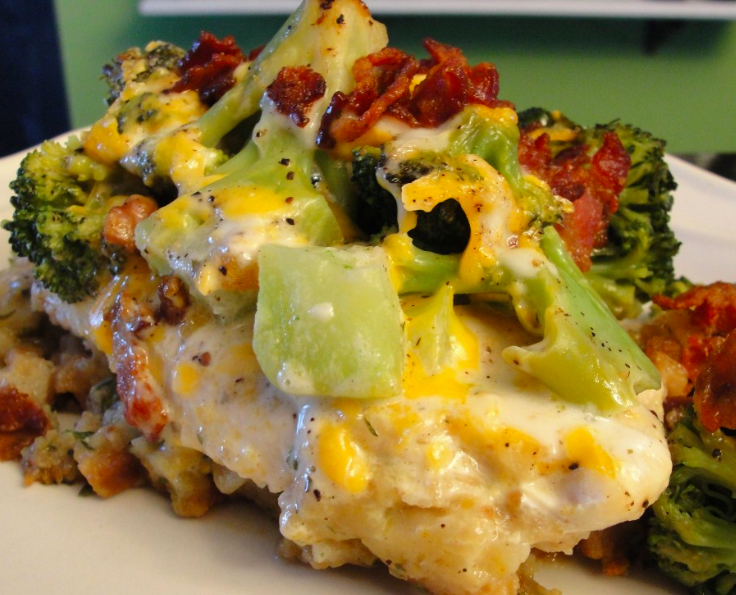 Shopping List:AMOUNTITEM1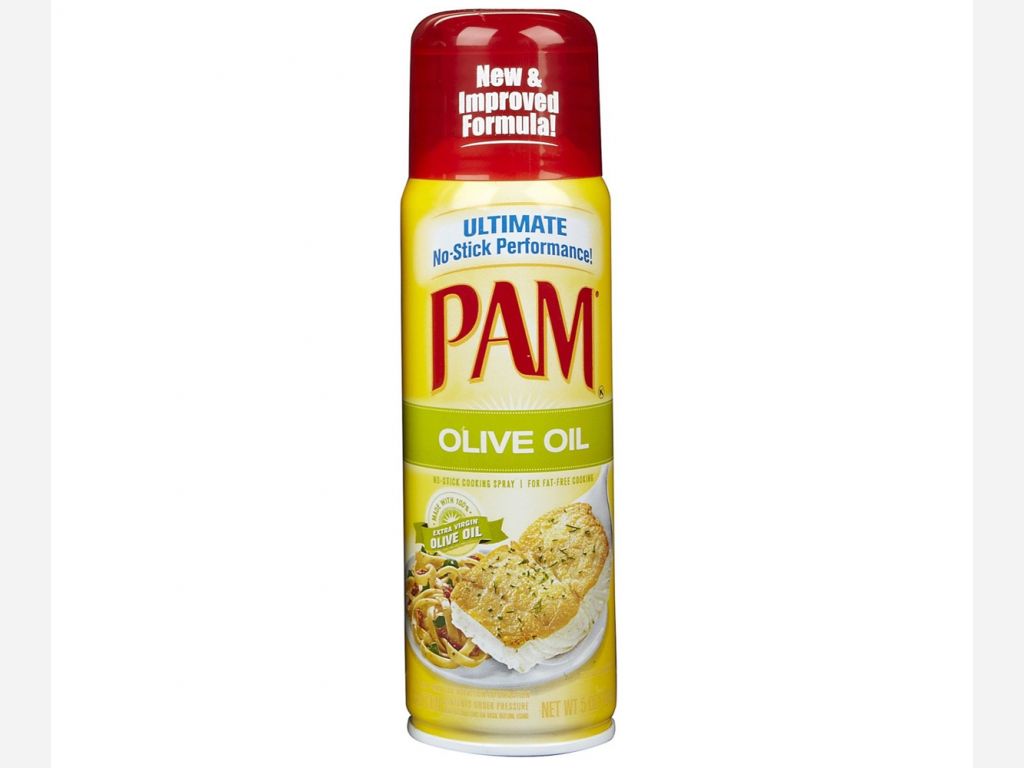 can oil spray1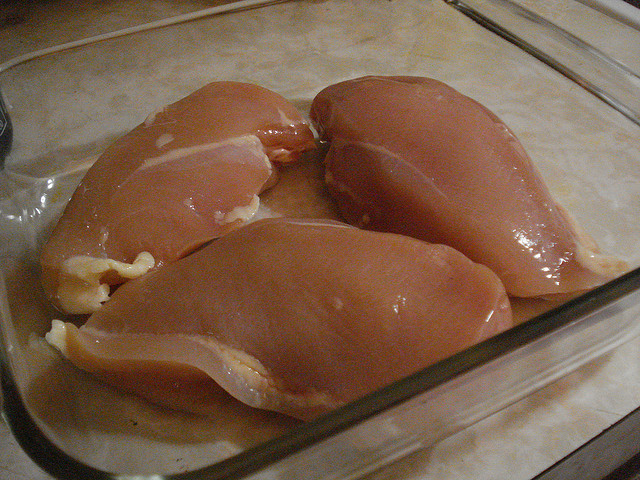 package chicken breasts (4 breasts)1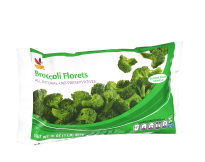 package broccoli florets1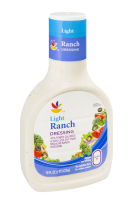 bottle light ranch dressing1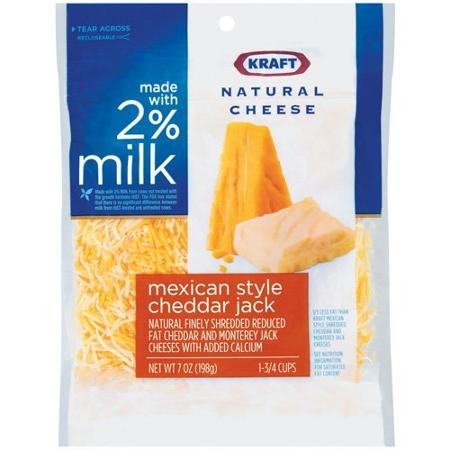 package cheese1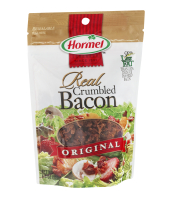 bag crumbled bacon